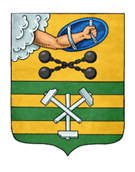 ПЕТРОЗАВОДСКИЙ ГОРОДСКОЙ СОВЕТ6 сессия 29 созываРЕШЕНИЕот 25 февраля 2022 г. № 29/6-65О досрочном освобождении Васильевой Т.В. от должности муниципальной службы аудитора Контрольно-счетной палаты Петрозаводского городского округаНа основании Федерального закона от 06.10.2003 № 131-ФЗ «Об общих принципах организации местного самоуправления в Российской Федерации», Федерального закона от 07.02.2011 № 6-ФЗ «Об общих принципах организации и деятельности контрольно-счетных органов субъектов Российской Федерации и муниципальных образований», главы 3.1 Устава Петрозаводского городского округа, в соответствии с Решением Петрозаводского городского Совета от 04.06.2013 № 27/19-295 «Об утверждении Положения «О Контрольно-счетной палате Петрозаводского городского округа», Петрозаводский городской Совет  РЕШИЛ:Освободить досрочно от должности муниципальной службы аудитора Контрольно-счетной палаты Петрозаводского городского округа Васильеву Татьяну Валерьевну 28 февраля 2022 года на основании ее письменного заявления об отставке.ПредседательПетрозаводского городского Совета                                             Н.И. Дрейзис